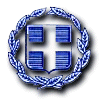 ΔΗΜΟΣΙΑ ΠΡΟΣΚΛΗΣΗ ΕΝΔΙΑΦΕΡΟΝΤΟΣΜΕ ΤΗ ΔΙΑΔΙΚΑΣΙΑ ΤΗΣ  ΑΠΕΥΘΕΙΑΣ ΜΙΣΘΩΣΗΣ ΧΩΡΙΣ ΔΗΜΟΠΡΑΣΙΑ ΑΚΙΝΗΤΟΥ ΓΙΑ ΤΗΝ ΜΕΤΕΓΚΑΤΑΣΤΑΣΗ ΤΟΥ ΕΝΙΑΙΟΥ ΕΙΔΙΚΟΥ ΕΠΑΓΓΕΛΜΑΤΙΚΟΥ ΓΥΜΝΑΣΙΟΥ –ΛΥΚΕΙΟΥ  (ΕΝ.Ε.Ε.ΓΥ.-Λ.) ΔΗΜΟΥ ΤΡΙΚΚΑΙΩΝΟ ΔΗΜΑΡΧΟΣ ΤΡΙΚΚΑΙΩΝ Έχοντας υπόψη τις διατάξεις:Του Ν. 4555/2018 (ΦΕΚ133/ 09.07.2018 Α’) « Μεταρρύθμιση του θεσμικού πλαισίου της Τοπικής Αυτοδιοίκησης –Πρόγραμμα Κλεισθένης Ι»Του Ν. 3852/2010  (ΦΕΚ 87/7.6.2010 Α’) «Νέα Αρχιτεκτονική της Αυτοδιοίκησης και της Αποκεντρωμένης Διοίκησης-Πρόγραμμα Καλλικράτης»Του Π.Δ 270/81 (ΦΕΚ 77/Α/30-3-1981) «Περί καθορισμού των οργάνων, της διαδικασίας και των όρων διενεργείας δημοπρασιών δι’ εκποίησιν ή εκμίσθωσιν πραγμάτων των δήμων και κοινοτήτων».Του Ν. 3130/2003 (ΦΕΚ 76/Α’/28.03.2003) « Μισθώσεις ακινήτων για στέγαση δημοσίων υπηρεσιών και άλλες διατάξεις».Του άρθρου 186 και 194 του Ν. 3463/2006 (ΦΕΚ 114/Α’/08.06.2006) «Κώδικας Δήμων και Κοινοτήτων», όπως τροποποιήθηκε με το άρθρο 42 του Ν.4257/2014 (ΦΕΚ 93/Α’/14.04.2014)Του άρθρο 94 παρ.4 στοιχ. 16 του Ν.3852/2010 (ΦΕΚ 87/7.6.2010), σύμφωνα με το οποίο στις πρόσθετες αρμοδιότητες των δήμων προστίθεται η ακόλουθη αρμοδιότητα: «16. Η μίσθωση ακινήτων για τη στέγαση δημόσιων σχολικών μονάδων, η στέγαση και συστέγαση αυτών και σε περίπτωση συστέγασης ο καθορισμός της αποκλειστικής χρήσης ορισμένων χώρων του διδακτηρίου, από κάθε σχολική μονάδα, καθώς και της κοινής χρήσης των υπολοίπων χώρων και των ωρών λειτουργίας της κάθε συστεγαζόμενης σχολικής μονάδας».Του άρθρου 94 παρ.4 στοιχ. 14 του Ν.3852/2010 (ΦΕΚ 87/7.6.2010), σύμφωνα με το οποίο στις πρόσθετες αρμοδιότητες των δήμων προστίθεται η ακόλουθη αρμοδιότητα: «14. Η συγκρότηση επιτροπής καταλληλότητας, επιλογής και εκτίμησης της αξίας οικοπέδου για την ανέγερση διδακτηρίου, καθώς και επιλογής οικοπέδου μετά κτιρίου κατάλληλου να χαρακτηρισθεί ως διδακτήριο»Της με αριθμ. 37237/ΣΤ1 (ΦΕΚ635/27.04.2007 Β’) Απόφασης της Υπουργού Εθνικής Παιδείας και Θρησκευμάτων, «Καθορισμός κριτηρίων καταλληλόλητας και επιλογής χώρων, για την ανέγερση Δημοσίων διδακτηρίων Α/θμιας και Β/θμιας Εκπαίδευσης καθώς και χώρων μετά κτιρίων καταλλήλων για στέγαση Σχολικών Μονάδων».Του άρθρου 72, παρ.1 του Ν.3852/2010,  όπως αντικαταστάθηκε με την παρ.1 του άρθρου 3 του Ν.4623/2019 και με το άρθρο 40 του Ν. 4735/2020, όπου  η Οικονομική Επιτροπή αποφασίζει για: «στ) i. Την κατάρτιση των όρων, τη σύνταξη των διακηρύξεων, τη διεξαγωγή και κατακύρωση κάθε μορφής δημοπρασιών και διαγωνισμών, συμπεριλαμβανομένων και αυτών που αφορούν σε έργα, μελέτες, προμήθειες και υπηρεσίες, καθώς και τη συγκρότηση των ειδικών επιτροπών διεξαγωγής και αξιολόγησης από μέλη της ή ειδικούς επιστήμονες, υπαλλήλους του Δήμου ή δημόσιους υπαλλήλους»Του άρθρου 24 του Ν.4674/2020 (ΦΕΚ 53/11.03.2020), σύμφωνα με το οποίο: « Ειδικά για τα σχολικά έτη 2019 - 2020, 2020 - 2021 και 2021 - 2022, επιτρέπεται η μίσθωση κτιρίου για τη στέγαση βρεφικών, βρεφονηπιακών και παιδικών σταθμών, καθώς και μονάδων πρωτοβάθμιας και δευτεροβάθμιας εκπαίδευσης, απευθείας και χωρίς δημοπρασία κατόπιν δημόσιας πρόσκλησης, ύστερα από απόφαση του οικείου Δημοτικού Συμβουλίου και θετική εισήγηση της Οικονομικής Επιτροπής και της αρμόδιας Επιτροπής Καταλληλότητας».Της  με αριθμ. 140/2021 Aπόφασης Δημοτικού Συμβουλίου Τρικκαίων, σύμφωνα με την οποία εγκρίνει την αναγκαιότητα μετεγκατάσταση του Ενιαίου Ειδικού Επαγγελματικού Γυμνασίου-Λυκείου (ΕΝ.Ε.Ε.ΓΥ.-Λ.) του Δήμου Τρικκαίων και  μίσθωσης ακινήτου για την στέγασή του.Του με  αριθμ. πρωτ.: 140458/09-07-2021 εγγράφου της Αποκεντρωμένης Διοίκησης Θεσσαλίας - Στερεάς Ελλάδας περί ελέγχου νομιμότητας της αριθ. 140/2021 Απόφασης Δημοτικού Συμβουλίου του Δήμου Τρικκαίων.Της με αριθμ 823 /2021 Απόφασης Δημάρχου Τρικκαίων, με θέμα «Ορισμός μελών για την  συγκρότηση Επιτροπής Καταλληλότητας   επιλογής ακινήτου προς μίσθωση, για την μετεγκατάσταση του Ενιαίου Ειδικού Επαγγελματικού Γυμνασίου-Λυκείου (ΕΝ.Ε.Ε.ΓΥ.Λ.) του Δήμου Τρικκαίων»Της με αριθμ. πρωτ. 432/2021 Απόφασης της Oικονομικής Επιτροπής του Δήμου Τρικκαίων, με θέμα: «Έγκριση Όρων Μίσθωσης Ακινήτου με τη διαδικασία της απευθείας ανάθεσης χωρίς δημοπρασία, ακινήτου για την μετεγκατάσταση του  Ενιαίου Ειδικού Επαγγελματικού Γυμνασίου-Λυκείου (ΕΝ.Ε.Ε.ΓΥ.-Λ.) του Δήμου Τρικκαίων».Του με  αριθμ. πρωτ.: 145180/15-07-2021 εγγράφου της Αποκεντρωμένης Διοίκησης Θεσσαλίας - Στερεάς Ελλάδας περί ελέγχου νομιμότητας της αριθ. 432/2021 Απόφασης Οικονομικής Επιτροπής του Δήμου Τρικκαίων.Α Ν Α Κ Ο Ι Ν Ω Ν Ε ΙΤην πρόθεσή του να μισθώσει με την διαδικασία της απευθείας ανάθεσης χωρίς δημοπρασία,  ακίνητο για την μετεγκατάσταση του Ενιαίου Ειδικού Επαγγελματικού Γυμνασίου-Λυκείου (ΕΝ.Ε.Ε.ΓΥ.-Λ.) του Δήμου Τρικκαίων, με τους εξής όρους:ΑΡΘΡΟ 1Περιγραφή μισθίουΤο μίσθιο πρέπει να βρίσκεται στην ευρύτερη περιοχή των Τρικάλων και να έχει ασφαλή προσβασιμότητα και προσπέλαση, να είναι ισόγειο, να μην ευρίσκονται σταθμοί κεραιών, πρατήρια καυσίμων, βιομηχανικές δραστηριότητες, καταστήματα τυχερών παιχνιδιών, μπαρ πλησίον του κτιρίου. Οι εγκαταστάσεις του ΕΝ.Ε.Ε.ΓΥ-Λ Τρικάλων, σύμφωνα με το αριθμ. Πρωτ. 68821/Α2-11-06-2021 έγγραφο του υπουργείου Παιδείας και Θρησκευμάτων που αφορά την χορήγηση του κτιριολογικού προγράμματος, θα πρέπει να αποτελούνται κατ’ ελάχιστον από τους εξής χώρους με ενδεικτικά τετραγωνικά μέτρα : Το ακίνητο θα πρέπει να περιλαμβάνει ή να μπορεί να γίνει διαρρύθμιση κατά το δυνατό, σύμφωνα με το εγκεκριμένο κτιριολογικό πρόγραμμα ως εξής :Έξι (6) αίθουσες διδασκαλίας εμβαδού περίπου   24 τ.μ. έως 36 τ.μ. έκαστη, Δύο (2) ειδικές αίθουσες διδασκαλίας περίπου 30 τ.μ. έκαστη, Γραφείο διεύθυνσης & υποδιεύθυνσης περίπου 15 τ.μ.Γραφείο εκπαιδευτικών περίπου 60 τ.μ.Γραφείο Ψυχολόγων, Κοινωνικών Λειτουργών, Λογοθεραπευτών δύο (2) αίθουσες περίπου 12 τ.μ.Γραφείο συλλόγου γονέων και κηδεμόνων περίπου 12 τ.μ.Χώρος ιατρείου περίπου 10 τ.μ.Αίθουσα πολλαπλών χρήσεων (που θα μπορεί να χρησιμοποιηθεί και ως γυμναστήριο, χώρο φαγητού) ενδεικτικού εμβαδού επιφανείας από 60τ.μ έως 70τ.μ η κάθε ειδικότητα.Αποθηκευτικοί χώροι περίπου 15 τ.μ.Χώρος κυλικείου περίπου 10 τ.μ.Χώροι υγιεινής προσωπικού (1 ανδρών & 1 γυναικών)Χώρος υγιεινής ΑΜΕΑΧώροι υγιεινής μαθητών (1 αγοριών & 1 κοριτσιών)Αίθουσες ειδικοτήτων δύο (2) ενδεικτικού εμβαδού επιφανείας από 60τ.μ έως 70τ.μΑύλειος χώρος εμβαδού 500τ.μ. περίπουΕνδεικτικά συνολικό ενδεικτικό εμβαδό απαιτούμενων χώρων από 1100τ.μ. έως 1400τ.μ Το προσφερόμενο ακίνητο πρέπει να πληροί όλες τις προϋποθέσεις καταλληλότητας (επαρκούς φωτισμού, θερμάνσεως, κανόνες υγιεινής, πυρασφάλειας, ασφάλειας, αερισμού, κλιματισμού, πρόσβασης ατόμων με ειδικές ανάγκες, κ.λ.π.).ΑΡΘΡΟ 2 Διαδικασία απευθείας μίσθωσης ακινήτου2.1. Οι ενδιαφερόμενοι καλούνται να εκδηλώσουν ενδιαφέρον σε προθεσμία πέντε (5) εργάσιμων ημερών από τη δημοσίευση της Δημόσιας Πρόσκλησης καταθέτοντας προσφορά σε σφραγισμένο φάκελο. Ο φάκελος θα συνοδεύεται από αίτηση συμμετοχής στη δημόσια πρόσκληση (εκτός φακέλου), ο οποίος θα εμπεριέχει τα απαραίτητα δικαιολογητικά, και θα κατατεθεί στο Πρωτόκολλο του Δήμου Τρικκαίων,  (Δημαρχιακό κατάστημα Τρικάλων, Ασκληπιού 18 Τρίκαλα), υπόψην Διεύθυνση Παιδείας, Πολιτισμού & Αθλητισμού, Τμήμα Παιδείας. 2.2. Οι κατατεθείς  φάκελοι   διαβιβάζονται στην Επιτροπή Καταλληλότητας του άρθρου 18 παρ. 6 ν. 3467/2006, η οποία με επιτόπιο έλεγχο θα κρίνει αν τα προς μίσθωση ακίνητα πληρούν τους όρους της παρούσας δημόσιας πρόσκλησης και κυρίως αν είναι σύμφωνα με τις προδιαγραφές που θέτει η κείμενη νομοθεσία, η οποία διέπει την εν λόγω διαδικασία ελέγχου επιλογής των προσφερόμενων ακινήτων για τη στέγαση σχολικών μονάδων. Η Επιτροπή συντάσσει σχετική έκθεση για όσα θεωρεί κατάλληλα, στην οποία οι λόγοι αποκλεισμού ενός ακινήτου αιτιολογούνται επαρκώς. 2.3. Η εισήγηση της Επιτροπής Καταλληλότητας για κάθε ακίνητο καθώς και η προσφορά διαβιβάζονται στην Οικονομική Επιτροπή, η οποία θα πρέπει να εκφράσει θετική εισήγηση προς το Δημοτικό Συμβούλιο.2.4. Η απόφαση για την έγκριση της απευθείας μίσθωσης συγκεκριμένου ακινήτου που προσφέρεται, λαμβάνεται από το Δημοτικό Συμβούλιο, σύμφωνα με το άρθρο 24 του ν. 4674/2020.ΑΡΘΡΟ 3Δικαιολογητικά συμμετοχήςΚάθε ενδιαφερόμενος ιδιοκτήτης ακινήτου πρέπει να υποβάλλει φάκελο προσφοράς, ο οποίος πρέπει να περιλαμβάνει  τα εξής : 1. Αντίγραφο αστυνομικής ταυτότητας είτε πρόκειται για φυσικό πρόσωπο είτε για εκπρόσωπο νομικού προσώπου. 2. Υπεύθυνη δήλωση του ν. 1599/86  με θεωρημένο το γνήσιο της υπογραφής, ότι έλαβε γνώση των όρων της Δημόσιας Πρόσκλησης, τους οποίους αποδέχεται ανεπιφύλακτα.3. Δημοτική ενημερότητα εν ισχύ.4. Φορολογική και ασφαλιστική ενημερότητα εν ισχύ5. Υποφάκελος  οικονομικής προσφοράς.6. Υποφάκελος τεχνικής προσφοράς ο οποίος θα περιλαμβάνει:    6.α) Τεχνική έκθεση στην οποία θα περιγράφονται λεπτομερώς η επιφάνεια, η θέση και τα λοιπά χαρακτηριστικά του ακινήτου που προσφέρουν, καθώς και τα πλήρη στοιχεία του εκμισθωτή (ιδιοκτήτη) του ακινήτου.   6.β) Υπεύθυνη δήλωση του ν. 1599/86  με θεωρημένο το γνήσιο της υπογραφής στην οποία να δηλώνεται από τον προσφέροντα το δικαίωμα για την εκμίσθωση του ακινήτου και το ότι δεν υφίσταται επί του ακινήτου κατάσχεση ή διεκδίκηση ή οποιοδήποτε δικαίωμα τρίτου προσώπου που να κωλύει ή να επηρεάζει τη σύναψη σύμβασης μίσθωσης και τις απορρέουσες από αυτή υποχρεώσεις του εκμισθωτή .   6.γ) Αντίγραφο της οικοδομικής άδειας του ακινήτου θεωρημένο από την αρμόδια πολεοδομική αρχή και σε περίπτωση μη ύπαρξης αυτού, βεβαίωση αρμόδιας αρχής (πολεοδομίας ή Δήμου) για τη νομιμότητα κατασκευής του κτιρίου και μελέτη στατικότητας πολιτικού μηχανικού για τη στατική επάρκεια αυτού και τα ωφέλιμα φορτία που μπορεί να αναλάβει.    6.δ) Αντίγραφο τίτλου κυριότητας του ακινήτου ή αν δεν υπάρχει, υπεύθυνη δήλωση του Ν. 1599/86  με θεωρημένο το γνήσιο της υπογραφής ότι δεν έχει νόμιμο τίτλο κτήσης κυριότητας και θα αναφέρει περί του τρόπου κτήσης της κυριότητάς του προσκομίζοντας παράλληλα αντίγραφο του Ε9.    6.ε) Αντίγραφο κάτοψης του ακινήτου και τοπογραφικού διαγράμματος του οικοπέδου.  6.στ) Υπεύθυνη δήλωση του Ν. 1599/86 από μηχανικό, που να αναφέρει ότι τα δομικά υλικά κατασκευής τους δεν περιέχουν επιβλαβή για την υγεία στοιχεία, όπως π.χ. αμίαντο.   6.ζ) Εγκεκριμένο πιστοποιητικό πυρασφάλειας από την Πυροσβεστική Υπηρεσία, ή υπεύθυνη δήλωση του Ν. 1599/86 με θεωρημένο το γνήσιο της υπογραφής ότι σε περίπτωση κατακύρωσης της Δημόσιας Πρόσκλησης σε αυτόν και έγκρισης του αποτελέσματος αυτής από τους αρμόδιους φορείς στο όνομα του θα λάβει τα απαιτούμενα μέτρα πυρασφάλειας και ασφάλειας.6.η) Πιστοποιητικό Ενεργειακής Απόδοσης (ΠΕΑ) του κτιρίου.   Οι φάκελοι (συνοδευόμενοι από αίτηση συμμετοχής στη δημόσια Πρόσκληση η οποία θα βρίσκεται εκτός φακέλου) θα κατατεθούν στο Πρωτόκολλο του Δήμου Τρικκαίων, υπόψην Διεύθυνση Παιδείας, Πολιτισμού & Αθλητισμού, Τμήμα Παιδείας, σφραγισμένοι, οι οποίοι θα γραφούν απ’ έξω την επωνυμία του διαγωνιζόμενου, τα στοιχεία της Δημόσιας Πρόσκληση (τίτλος, αριθμός πρωτοκόλλου), και τα στοιχεία του αποστολέα. Τα δικαιολογητικά θα πρέπει:α) Να μην έχουν ξυσίματα, σβησίματα, υποσημειώσεις ή υστερόγραφο, μεσόστιχα, παρεμβολές κενά, συγκοπές και συντμήσεις που μπορούν να θέσουν σε αμφιβολία όρους και τιμές ή την ταυτότητα των εκμισθωτών.β) Να αναγράφουν τα ακριβή στοιχεία του εκμισθωτή.γ) Να είναι σαφή και πλήρη.ΑΡΘΡΟ 4Διάρκεια ΜίσθωσηςΗ διάρκεια της μίσθωσης θα είναι για ένα (1) έτος, θα αρχίζει από την υπογραφή του συμφωνητικού και θα λήγει με την παρέλευση της αντίστοιχης προθεσμίας. Ο Δήμος έχει δικαίωμα να παρατείνει για ένα (1) ακόμη έτος με σχετική και τεκμηριωμένη απόφαση του Δημοτικού Συμβουλίου.ΑΡΘΡΟ 5Τρόπος Πληρωμής5.1. Η πληρωμή του μισθώματος αρχίζει από την ημερομηνία παραλαβής του ακινήτου σύμφωνα με το πρωτόκολλο παραλαβής. Η πληρωμή θα γίνεται με κατάθεση στον τραπεζικό λογαριασμό του εκμισθωτή στο τέλος κάθε τετραμηνίας μετά την αφαίρεση των νόμιμων κατά τους κείμενους νόμους, κρατήσεων και μετά την έκδοση του σχετικού χρηματικού εντάλματος, από την επιχορήγηση μέσω των ΚΑΠ του Υπουργείου Εσωτερικών που αφορούν  την καταβολή μισθωμάτων σχολικών μονάδων.5.2. Εάν το μίσθιο διαρκούσης της μίσθωσης περιέλθει με οποιοδήποτε νόμιμο τρόπο στην κυριότητα, νομή, επικαρπία, χρήση κ.λ.π. άλλου προσώπου, η μίσθωση συνεχίζεται αναγκαστικά στο πρόσωπο του νέου ιδιοκτήτη, νομέα, επικαρπωτή, χρήστη κ.λ.π. αυτού θεωρουμένου στο εξής ως εκμισθωτή. Εις αυτόν (τον τελευταίο) θα καταβάλλονται από το Δήμο τα μισθώματα, από την κοινοποίηση στο Δήμο του αντίστοιχου νόμιμου τίτλου, βάσει του οποίου αυτός κατέστη κύριος νομέας κ.λ.π., νόμιμα μεταγραμμένου, εφόσον απαιτείται μεταγραφήΑΡΘΡΟ 6Υπογραφή ΜισθωτηρίουΟ εκμισθωτής που θα αναδειχθεί, υποχρεώνεται να υπογράψει το μισθωτήριο συμβόλαιο μέσα σε προθεσμία πέντε (5) ημερών από την κοινοποίηση της απόφασης εγκρίσεως της απευθείας μίσθωσης από το Δημοτικό Συμβούλιο.ΑΡΘΡΟ 7Υποχρεώσεις εκμισθωτή (ιδιοκτήτη)   Ο εκμισθωτής (ιδιοκτήτης) οφείλει να έχει ασφαλισμένο το οίκημα (μίσθιο) κατά του πυρός, διαφορετικά ο Δήμος, απαλλάσσεται από κάθε υποχρέωση, για τυχόν ζημιές, που μπορεί να προξενηθούν στο μίσθιο, από εκδήλωση πυρκαγιάς.    Ο εκμισθωτής (ιδιοκτήτης) υποχρεούται να ενεργήσει όλες τις δαπάνες που αφορούν τις εργασίες εγκατάστασης και σύνδεσης με τα δίκτυα Ο.Τ.Ε., Δ.Ε.Η., Ύδρευσης, τοποθέτησης πυρασφάλειας,  καλύπτοντας τους όρους υγιεινής, σύμφωνα με τις υποδείξεις του Δήμου και να παραδώσει το μίσθιο έτοιμο και κατάλληλο για χρήση μέσα στην ορισθείσα προθεσμία.    Ο εκμισθωτής (ιδιοκτήτης) υποχρεούται να ενεργήσει με δικά του έξοδα όλες τις εργασίες που αφορούν τη σύνδεση με τα δίκτυα αποχέτευσης και όπου αυτό δεν είναι εφικτό, να προβαίνει σε όλες τις δαπάνες εκκενώσεως βόθρων, όταν αυτό είναι αναγκαίο κατά τη διάρκεια της μίσθωσης, καθώς επίσης και στις απαραίτητες επισκευές των παγίων εγκαταστάσεων του ακινήτου.    Σε περίπτωση που ο εκμισθωτής αρνηθεί ή δεν πραγματοποιήσει τις παραπάνω εργασίες, ο Δήμος έχει το δικαίωμα να προβεί: (α) Σε διακοπή της καταβολής των μισθωμάτων μέχρι την εκτέλεση των εργασιών από τον εκμισθωτή, (β) Σε μονομερή λύση της σύμβασης και την μίσθωση άλλου ακινήτου, σε βάρος του εκμισθωτή, σύμφωνα με τα προβλεπόμενα, (γ) Σε εκτέλεση όλων των απαιτούμενων εργασιών επισκευής του ακινήτου, σε βάρος του εκμισθωτή, παρακρατώντας τη σχετική δαπάνη από τα μισθώματα του ακινήτου, όπως αυτή η δαπάνη προκύπτει από σχετική τεχνική έκθεση - βεβαίωση - τεχνικής υπηρεσίας του Δήμου.    Ο εκμισθωτής (ιδιοκτήτης) έχει υποχρέωση να παραδώσει το οίκημα στη χρήση ΑΡΘΡΟ 8Δικαιώματα - Υποχρεώσεις Μισθωτή - Δαπάνες8.1. Ο Δήμος Τρικκαίων μετά από συνεννόηση με τον εκμισθωτή, έχει δικαίωμα με δικές του δαπάνες να κάνει διαρρυθμίσεις ή διάφορες κατασκευές που θα εξυπηρετούν το σκοπό για τον οποίο έχει μισθωθεί το ακίνητο και οι οποίες μετά την παράδοση της χρήσης από το Δήμο παραμένουν στο μίσθιο, εκτός εάν ο Δήμος αποφασίσει την απομάκρυνσή τους. 8.2.  Ο Δήμος υποχρεούται να διατηρεί και να διαφυλάσσει το μίσθιο σε καλή κατάσταση. Δεν φέρει όμως καμιά ευθύνη και δεν οφείλει καμία αποζημίωση στον εκμισθωτή για φθορές του ακινήτου και για τις βλάβες ή ζημίες των παγίων εγκαταστάσεών του που οφείλονται σε συνήθη χρήση, σε κακή κατασκευή ή στην παλαιότητα αυτού ή στην τυχόν κακή κατασκευή του κτιρίου ή σε θεομηνία ή άλλη τυχαία αιτία. 8.3. Οι σχετικές δαπάνες για θέρμανση, κατανάλωση νερού, ηλεκτρικού ρεύματος και τηλεφώνου, του υπό μίσθωση ακινήτου βαρύνουν τον μισθωτή.ΑΡΘΡΟ 9Παραλαβή – Παράδοση ΜισθίουΓια  α)την παραλαβή του μισθίου, και β) την παράδοσή του μετά τη λήξη της μίσθωσης, θα συνταχθεί πρωτόκολλο παραλαβής – παράδοσης ακινήτου. Η μίσθωση αρχίζει από την ημερομηνία παραλαβής του ακινήτου, σύμφωνα με το πρωτόκολλο. Ο εκμισθωτής θα κληθεί για να παραστεί αυτοπροσώπως είτε με εξουσιοδοτημένο πρόσωπο κατά την παραλαβή ή την απόδοση σ’ αυτόν του μισθίου, ενώ σε περίπτωση που αρνηθεί να παραλάβει το ακίνητο, θα συνταχθεί έγγραφο από την Υπηρεσία, το οποίο θα του κοινοποιηθεί με απόδειξη και στο οποίο θα αναφέρεται από πού θα παραλάβει τα κλειδιά του μισθίου.ΑΡΘΡΟ 10Δημοσίευση πρόσκλησης ενδιαφέροντοςΗ πρόσκληση ενδιαφέροντος θα δημοσιευθεί με φροντίδα του Δήμου με τοιχοκόλληση αντιγράφου αυτής στον πίνακα ανακοινώσεων του Δημοτικού καταστήματος, καθώς και στην ιστοσελίδα του Δήμου Τρικκαίων www. trikalacity.gr. Επιπλέον η πρόσκληση θα δημοσιευθεί  σε μία καθημερινή τοπική εφημερίδα.Τα έξοδα δημοσίευσης, τέλη ή τα λοιπά έξοδα μισθωτηρίου συμβολαίου βαρύνουν τον εκάστοτε εκμισθωτή.ΑΡΘΡΟ 11Πληροφόρηση ενδιαφερομένωνΑντίγραφο της παρούσας δημόσιας πρόσκλησης ενδιαφέροντος παρέχονται από το Τμήμα Παιδείας της Διεύθυνσης Παιδείας, Πολιτισμού & Αθλητισμού του Δήμου Τρικκαίων, Διεύθυνση: Γαριβάλδη 8 (1ος όροφος), τηλέφωνο: 2431353506,  καθώς και στην  ιστοσελίδα του Δήμου Τρικκαίων www.trikalacity.gr ,για το χρονικό διάστημα δημοσίευσής της                                                                         Ο ΔΗΜΑΡΧΟΣ ΤΡΙΚΚΑΙΩΝ						           ΔΗΜΗΤΡΗΣ ΠΑΠΑΣΤΕΡΓΙΟΥΕΛΛΗΝΙΚΗ ΔΗΜΟΚΡΑΤΙΑ ΝΟΜΟΣ ΤΡΙΚΑΛΩΝΔΗΜΟΣ ΤΡΙΚΚΑΙΩΝΔ/ΝΣΗ   ΠΑΙΔΕΙΑΣ- ΠΟΛΙΤΙΣΜΟΥΚΑΙ ΑΘΛΗΤΙΣΜΟΥΤΜΗΜΑ ΠΑΙΔΕΙΑΣ  Ταχ. Δ/νση : Γαριβάλδη 8  Ταχ. Κωδ.: 42131 Τρίκαλα                                                    Πληροφορίες: Β. ΑντωνιάδουΤηλ. : 24313 53506E-mail: vanton@trikalacity.gr                             Τρίκαλα            22 /07/2021                           Αρ. Πρωτ.         11347